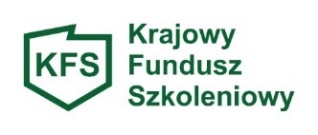 Załącznik nr 3
do wniosku o przyznanie środków Krajowego Funduszu Szkoleniowego (KFS) na finansowanie kosztów kształcenia ustawicznego pracowników i pracodawcy ubiegających się o środki w ramach Priorytetu 3Wsparcie kształcenia ustawicznego osób powracających na rynek pracy po przerwie związanej ze sprawowaniem opieki nad dzieckiem oraz osób będących członkami rodzin wielodzietnychOświadczenie pracodawcy*Oświadczam, że uczestnik(cy) planowany(i) do objęcia wsparciem w ramach Priorytetu              nr 3 z nr porządkowym(i) ………………………………….. w ciągu jednego roku przed datą złożenia wniosku o dofinansowanie podjął(ęli) pracę po przerwie spowodowanej sprawowaniem opieki nad dzieckiem.Oświadczam, że uczestnik(cy) planowany(i) do objęcia wsparciem że w ramach Priorytetu                nr 3 z nr porządkowym(i) ………………………………….. ma(ją) na utrzymaniu rodziny 3+/ jest/są członkiem(ami) rodzin wielodzietnych**, który(rzy) na dzień złożenia wniosku posiada(ją) Kartę Dużej Rodziny bądź spełnia(ją) warunki jej posiadania***. ………………………………………………………./data, pieczątka i podpis pracodawcy lub osoby upoważnionej do reprezentowania pracodawcy/* zaznaczyć właściwe**niepotrzebne skreślić*** szczegółowe informacje dostępne są na stronie internetowej:https://psz.praca.gov.pl/documents/10240/6350314/KFS%202024_Wytyczne%20dla%20urz%C4%99d%C3%B3w%20pracy.pdf/f337f0d3-e180-409d-bfb2-fcdf17e0544e?t=1703659308470